Mannschaftsmeldebogen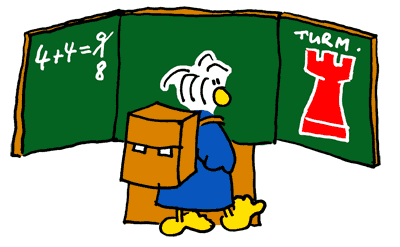 zur Deutschen Schulschachmeisterschaft WK Gvom 24.04.2016 - 27.04.2016 in Friedrichroda(bitte leserlich schreiben sowie komplett ausfüllen)Schulname komplett:			___________________________________________________________							___________________________________________________________	Deutsche Schachschule:		    	   	ja	 neinTelefonnummer der Schule:			___________________________________________________________mail-Adresse der Schule:			___________________________________________________________Bundesland:					___________________________________________________________Verantwortlicher Betreuer vor Ort:		___________________________________________________________Telefonnummer des Betreuers/mobil:	___________________________________________________________mail-Adresse des Betreuers:			___________________________________________________________   Teilnehmende Spieler(-in): 				Name			Vorname			Geburtsdatum	männlich/weiblich		KlassenstufeBrett 1:		__________________________________	___________	       				__________Brett 2:		__________________________________	___________	       				__________Brett 3:		__________________________________	___________	       				__________Brett 4:		__________________________________	___________	       				__________Ersatzspieler:	__________________________________	___________	       				__________Ersatzspieler:	__________________________________	___________	       				__________Besondere Hinweise (Unverträglichkeiten, Allergien):____________________________________________________________________________________________________________________________________________________________________Anzahl vegetarisches Essen:			_____Anzahl der mitreisenden Personen: 	Spieler /männlich					_____			Spielerinnen /weiblich	 			 _____Betreuer	 			 		_____ 		Begleitpersonen	 		 		 _____Zimmerwünsche:				Anzahl:Einzelzimmer					______Doppelzimmer					______Dreibettzimmer					______Anreise:	 per Bahn	      Ankunftszeit: ______________	Personenzahl: _________	Shuttle:  ja	 nein		 per AutoAbreise:	 per Bahn	      Abfahrtszeit: ______________	Personenzahl: _________	Shuttle:  ja	 nein		 per AutoZimmeraufteilung Einzelzimmer				Anzahl: ____Doppelzimmer:				Anzahl: ____Dreibettzimmer:				Anzahl: ____NameBetreuer/Spieler12NameBetreuer/SpielerNameBetreuer/Spieler1234NameBetreuer/SpielerNameBetreuer/SpielerNameBetreuer/Spieler1234